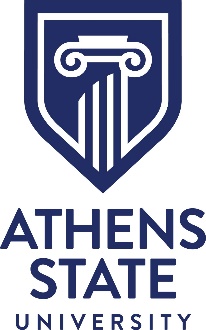 Originally Issued:  June 15, 2021Reviewed:  January 11, 2023Excellence in Academic Innovation
Provost Award Nomination FormFor use only by the person nominating an employee for the Excellence in Academic Innovation Provost AwardNominating Person:		Nominating Person Title:  Nominee Name:	 	Nominee Title/Position:  College/Dept/Area:  			Date of Nomination:  Verification of eligibility completed (All areas are required):	Full-time faculty or staff member during the nomination year;	Employed in their current position for at least one (1) year;	Have met expectations in all areas of work (supervisor approval);	Not have been a Provost Award recipient in the past two years;	Not be a recipient of a Presidential Award the same year.Reasons for Nomination:  Describe and evaluate the nominee’s exemplary and innovative contributions which have reimagined/imagined and deployed new approaches that deliver our programs/related services leading to exceptional, high impact results that elevate the Athens State University Mission, Vision, and Strategic Plan.  [Please Note:  As the focus of the award is upon recognizing monumental and exceptional efforts and results, general good work is not sufficient for the award.*In addition to this form, attach supporting documentation as prescribed in the policy guidelines.Nominator Signature:_________________________________________________________Date_________________Nominee Supervisor Signature:________________________________________________Date__________________